Алгебра 30 апреля.  Сложные эксперименты.Прочитать параграф 6.3.Просмотреть видео по ссылке.https://www.youtube.com/watch?time_continue=153&v=tyJT8WNeYkU&feature=emb_logoВыполнить задание.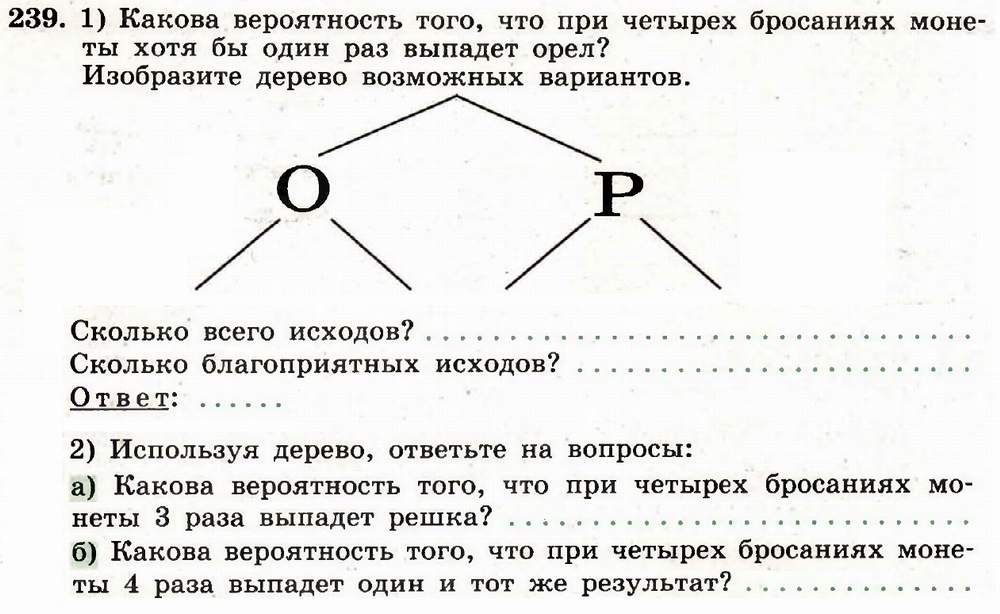 